ПРОГРАММА ТРЕНИНГА «ИМУЩЕСТВЕННАЯ ПОДДЕРЖКА»Участники тренинга: субъекты малого и среднего предпринимательства, ведущие предпринимательскую деятельность на территории Волгоградской области, физические лица, планирующие начать ведение предпринимательской деятельности и самозанятые граждане.Дата проведения: 17.08.2021 г. Место проведения тренинга: г. Волгоград, ул. Качинцев, 63, аудитория 215 (конф.зал)Начало регистрации участников: с 09.30 до 11.40.Время проведения: с 09.00-09.30 ч.Бизнес-тренер: Головахина Татьяна Андреевна, бизнес-тренер Корпорации МСП, маркетолог, экономист, финансист, специалист по рекламе и связям с общественностью, стратег в PR.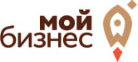 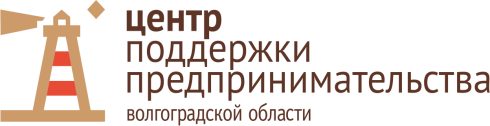 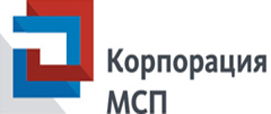 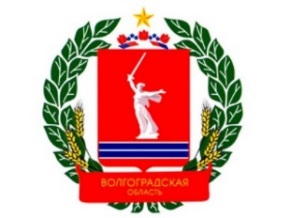 ВремяТема09.30-09.40Открытие тренинга, приветственное слово. Знакомство участников.09.40-10.30Понятие имущественной поддержки субъектов МСП10.30-11.10Инфраструктура имущественной поддержки субъектов МСП. Бизнес – инкубатор.11.10-11.30Индустриальный парк/ Промышленный парк.  Агропромышленный парк. Технопарк. Льготная арендная ставка.11.30-11.40Вопросы-ответы. Подведение итогов.